CERTIFICATE                                    I have TOEFL certificate from American institute	 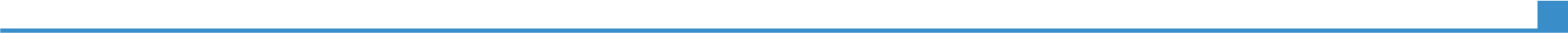 COMPUTER SKILL	                I have good knowledge in Excel, word, power point program   PERSONAL SKILLS        Enthusiastic, highly motivated and reliable. Strong administrative, tactful and patient                                          Communicator, Attentive and organizational skills. Work effectively both                                             As team member and independently, Excellent communicator, Calm and determined                               	Under Pressure, ability to work as a team member with different nationality.	   -Work experience	I work for DUALA  (Construction Company) as manager assistant for one year in (2004)I work for Global (British Security Company) as Guard force in Baghdad Airport for one year (2005-2006)I work for USA Army for 7 months in Baghdad city (Camp Falocn) I work for Areebel company (logistic & construction) in Basrah city             (Camp Bucca location) as manger assistant, also I had another duties like             Escort, Interpreter and Data entry. In (2008-2010)     I work for Korek Telecom Company as Data entry for two years (2012-             2013)  Baghdad city. Sex Enter sex | Date of birth dd/mm/yyyy | Nationality Enter nationality/-iesEDUCATION QUALIFACTION   I have  B.SC  degree in physics science - AL-MUSTANSIRIYAH UNIVERSITY     graduated in  (2002-2003 )  LANGUAGE SKILL I can speak and write English language  fluently 